Publicado en Arganda del Rey el 27/05/2019 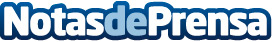 ReSound presenta en AEDA su solución recargable LiNX Quattro, y su tecnología de Inteligencia ArtificialAdemás, la firma danesa ha llevado al XVI Congreso de AEDA la campaña de prevención auditiva #SalvaTusOídos con un concierto acústico que protagonizó Jaime Terrón (Melocos), que se une así a la iniciativaDatos de contacto:Javier Bravo606411053Nota de prensa publicada en: https://www.notasdeprensa.es/resound-presenta-en-aeda-su-solucion Categorias: Nacional Medicina Imágen y sonido Inteligencia Artificial y Robótica Música Programación Dispositivos móviles Innovación Tecnológica http://www.notasdeprensa.es